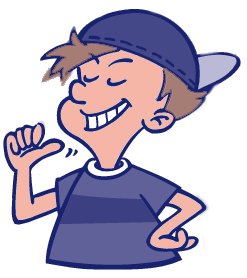 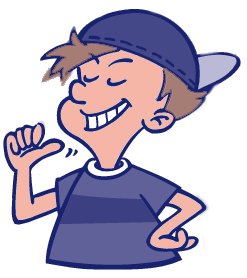 OTHERS   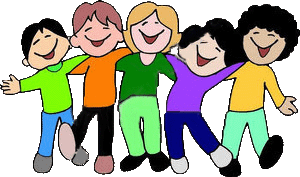 PROPERTY 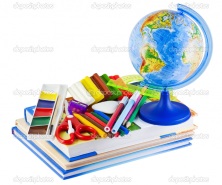 